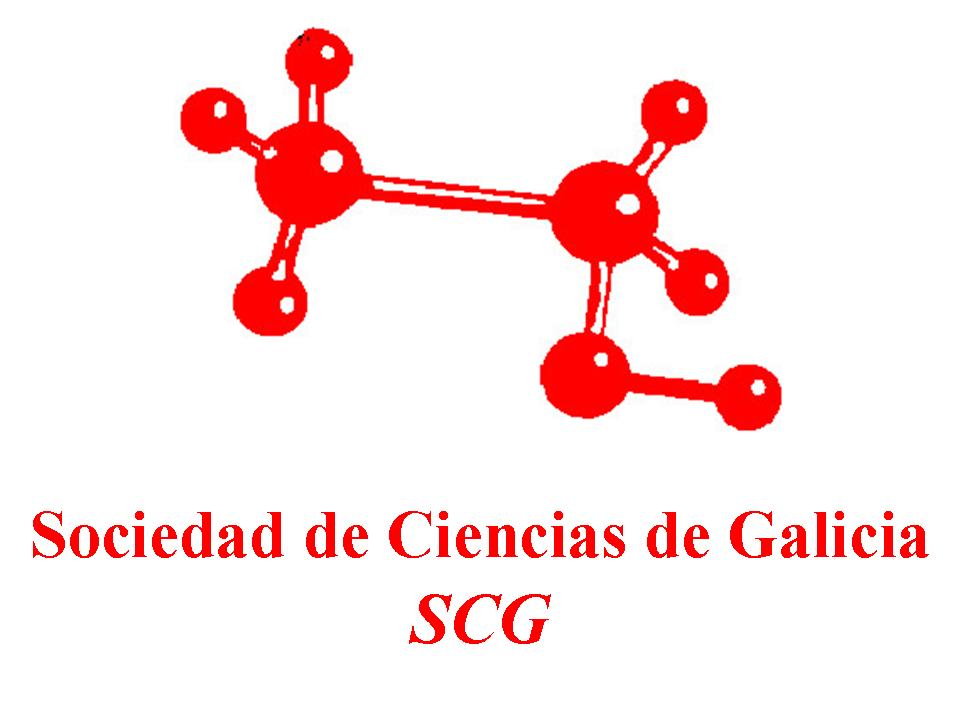 SOLICITUD DE INSCRIPCIÓN Cuota anual: 15 €Fecha y firma:REMITIR A LA SOCIEDAD DE CIENCIAS DE GALICIA POR CORREO ELECTRÓNICO O POR CORREO POSTALNOMBRE Y APELLIDOSDIRECCIÓN PARA CORRESPONDENCIATELÉFONO, FAX, CORREO-EPROFESIÓNINSTITUCIÓN /EMPRESADIRECCIÓN PROFESIONALTELÉFONO - FAX - CORREO-ENÚMERO DE SOCIO(A cumplimentar por la SCG)Forma de pago: transferencia bancaria, indicando nombre del socio remitenteForma de pago: transferencia bancaria, indicando nombre del socio remitenteENTIDAD BANCARIAABANCADIRECCIÓNAugusto G. Besada 2. 36001 PontevedraNº DE CUENTAIBAN ES55 2080 5401 5830 4019 1868